CADOU https://docdro.id/fgOjJoi ;
ACUM, REVOLUȚIE IN Medicina Preventiva.  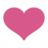 ORICE AFECTIUNE POATE FII VINDECATA SI LA DVS. ACASA .Acum, aici,Dispuneti de Cea mai mare DESCOPERIRE din Domeniul Medicinei Preventive, TRANSFER FACTOR care reprogrameaza Sist. Imunitar, combate Bolile AUTOIMUNE, crescand productia de Natural Killers Cells, pana la 437%.http://www.youtube.com/watch?v=zxsgSnQ5hkM&feature=relmfu  ;4LIFE mareste imunitatea pana la 437%. https://docdro.id/J1eKY3n ;,,Nicio boala, inclusiv CANCERUL, nu poate exista într-un mediu alcalin.” OTTO Warburg 1931 Premiul Nobel.CUM AU FOST DESCOPERITI FACTORII DE TRANSFER AI IMUNITĂȚII
https://www.youtube.com/watch?v=zxsgSnQ5hkM&feature=RELMFU ;PART 2 https://www.youtube.com/watch?v=d1ELJoRKeJc&feature=RELMFU ;American Medical Review 4lifehttps://www.youtube.com/watch?v=-_UcrZX-4rs  ;Link in Rusa, Romana etc. www.immunity-4life.com/sertifikat.html  ;Antioxidantii=fericire https://www.youtube.com/watch?v=-9NjBsxbtho  ;Greseli= boalahttps://www.youtube.com/watch?v=0ib1gPqvqxw  ;PLAN DE MARKETING https://www.youtube.com/watch?v=eF0s4zCdhFE ;Știu un magazin  
in care când cumperi, devii asociat și partener la profit :4LIFE mareste imunitatea pana la 437%. În dreapta coșului apeși pe Sing Up și Profiti de Secretul IMUNOLOGIEI. https://romania.4life.com/10641387 ;CUM SA GENERATI ECONOMII PTR DVS                 100LP EXCEDENT VENITUL PASIV 1$=0,769EUNIVELUL 1         6 X 250 LP =     1.500 X   2%   + 2% =        $30 =         23EUNIVELUL 2       36 X 250 LP =     9,000 X 25%  + 5% =   $1,170=        900EUNIVELUL 3     216 X 250 LP =   54,000 X   5% +12%=    $4,968=    3,820EUNIVELUL 4  1,296 X 250 LP = 324,000 X 12% + 3% = $21,384 = 16,444EUMARI AVANTAJE PENTRU DVS. ACUM, AICI. https://docdro.id/fgOjJoi ; 
Toți cei care se califică la bonusul pentru constructor vor primi bonusul dublu:
Nivelul 1 40 € 8 0 €
Nivelul 2 160 € 320 €
Nivelul 3 640 € 1280 €
Valabil atunci când te califici pentru prima dată la nivelul 1, 2 sau 3, din septembrie până în decembrie 2019.
Primește bonusul Double Builder atunci când te califici pentru un nivel și te califici din nou:
Bonul dublu este valabil pentru International Diamonds, Gold International Diamond și
Platinum International Diamond atunci când se califică pentru nivelul 3.Aveti PRODUSE de 1000 de ori mai Puternice decât chimio, radioTerapia, ele REFAC IMUNITATEA
(Astm, Gută, Diabet , Spondilita etc.)
Dermatoze Grave: LUPUS, NEVII PIGMENTAR, MELANOM MALIGN, CANCER, IMPOTENTA!
Cei care au Diabet sau Probleme Cardio, vad BENEFICIILE PE LOC. Gata cu INFERTILITATEA, DIALIZA.
ORICE AFECTIUNE SE VINDECA . https://www.docdroid.net/4QnywJo ;SANATATE SI BANI
https://www.facebook.com/dore.badiu.7/posts/743272866182993 ;Aveti PRODUSE de 1000 de ori mai Puternice decât chimio, radioTerapia, ele
REFAC IMUNITATEA (Astm, Gută, Diabet, Spondilita etc. Dermatoze Grave:
LUPUS, NEVII PIGMENTAR, MELANOM MALIGN, CANCER, IMPOTENTA!Ozonatorul ptr carne, legume și fructe https://www.youtube.com/watch?v=NqLr7xVPvJM ;Purificatorul de apa pe baza de Hidrogen https://www.youtube.com/watch?v=rWKxoplnKU4 ;Protecții Energetice ANTI 5G https://www.docdroid.net/wjTG9kG ;Orice afectiune se vindeca https://www.docdroid.net/4QnywJo ;Casa Dvs ptr Sanatate https://www.docdroid.net/DU8HBBM ;Badiu Dorel: POLITICACA https://www.facebook.com/100015008580147/posts/750871258756487/  ;https://www.facebook.com/dore.badiu.7/posts/746557369187876  ; https://docdro.id/jxnWOx0; GATA CU MISTERUL https://stiinta-mister.ro/un-dosar-desecretizat-al-cia-dezvaluie-cum-s-au-vindecat-unii-bolnavi-de-cancer-fara-niciun-medicament/?fbclid=IwAR1a8xYxUMP7TG6VSuMQ2_FxCYWitH2PqTrKOdy9w5zpelUyVvpUVPjuTjU ;0784376111 ;  0724256424 ;Terapeut Badiu Dorel; TRADUCATOR http://translate.google.com.ua/?hl=ro ; 